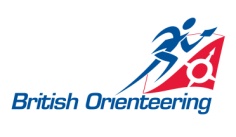 UKCC Venue ChecklistTHIS FORM MUST BE COMPLETED BY THE  COURSE ORGANISER AND SENT TO BRITISH ORIENTEERINGDate of Course:                                                                 Course Organiser:                                                    Venue Address:       Venue Contact Name:                                                       Phone Number:      VENUE REQUIREMENTSGeneral Arrangements:Adequate accessible car parking		                          	   Toilets		 Access to refreshments and lunch for all days			Time the venue is to be opened has been confirmed		Access to the room  prior to and after the workshop each day	Full access for people with disabilities and appropriate equipment available**        Telephone available						   Mobile phone coverage	Contact number and Emergency number ……………………………………………………………………………..……………………………………………………………………………………………………………………………..Indoor:Main room is of adequate size			                               Are breakout rooms required and available	Rooms are well heated, lighted and ventilated	             Adequate and comfortable seating for all delegates	Adequate table space available as required		Outside:Ready and close access to mapped area – i.e.        Venue either adjacent to or on the map		Specialised full colour orienteering map available for use		 Note; The area must be capable of supporting Technical Difficulty 3 for Level 1 course; TD 4 for Level 2 and TD 5 for Level 3.Mapped area of suitable complexity and standard	             First Aid Kit available		Risk analysis completed             Accessibility to entire area or restrictions                                        Are there any restrictions? E.g. area cordoned off……………………………………………………………………..Options in case of bad weather………………………………………………………………………………………….Essential equipment for candidates to use (Maps, Compasses, markers etc.) ……………………………………………Equipment Availability:Laptop to be able to load either a CD or memory stick		Data Projector + screen		OHP and pens				Flip Chart	TV and DVD**				Photocopier**	Please return this form to: Janine White either electronically or by post: jwhite@britishorienteering.org.uk British Orienteering, 8a Stancliffe House, , Darley Dale, Matlock, Derbyshire, DE4 2HJ  Please note:This form must also be sent to the UKCC Coach Educator along with a copy of the specialised orienteering map to be used.  A copy of the map must also be sent to  at the British Orienteering Office at the address as given above.